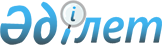 Көшелерді қайта атау туралыҚызылорда облысы Арал ауданы Сексеуіл кенті әкімінің 2019 жылғы 19 желтоқсандағы № 157 шешімі. Қызылорда облысының Әділет департаментінде 2019 жылғы 20 желтоқсанда № 7034 болып тіркелді
      "Қазақстан Республикасының әкімшілік-аумақтық құрылысы туралы" Қазақстан Республикасының 1993 жылғы 8 желтоқсандағы Заңының 14-бабының 4) тармақшасына және Облыстық ономастика комиссиясының 2019 жылғы 19 қыркүйектегі № 1 қорытындысына сәйкес Сексеуіл кентінің әкімі ШЕШІМ ҚАБЫЛДАДЫ:
      1. Сексеуіл кентінің келесі көшелері:
      1) Степная көшесі "Ахметжан Бижанов" есімімен;
      2) Деповская көшесі "Қалы Есеев" есімімен қайта аталсын.
      2. Осы шешім алғашқы ресми жарияланған күнінен кейін күнтізбелік он күн өткен соң қолданысқа енгізіледі.
					© 2012. Қазақстан Республикасы Әділет министрлігінің «Қазақстан Республикасының Заңнама және құқықтық ақпарат институты» ШЖҚ РМК
				
      Сексеуіл кентінің әкімі

С. Турешов
